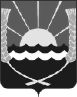 АЗОВСКОЕ РАЙОННОЕ СОБРАНИЕ ДЕПУТАТОВСЕДЬМОГО СОЗЫВАРЕШЕНИЕ № 51                от 30 марта 2022 года							                     г.  АзовО внесении изменений в Решение Азовского районного Собрания депутатов от 12.03.2015 № 499 «Об оплате труда муниципальных служащих органов местного самоуправления Азовского района»В связи с вступлением в силу Федерального закона от 01.07.2021 № 255-ФЗ «О внесении изменений в Федеральный закон «Об общих принципах организации и деятельности контрольно-счетных органов субъектов Российской Федерации и муниципальных образований» и отдельные законодательные акты Российской Федерации» и Областного закона от 29.10.2021 № 583-ЗС «О внесении изменений в отдельные областные законы», Азовское районное Собрание депутатовРЕШИЛО:1. Внести в Решение Азовского районного Собрания депутатов от 12.03.2015 № 499 «Об оплате труда муниципальных служащих органов местного самоуправления Азовского района» следующие изменения:1.1. Наименование решения Азовского районного Собрания депутатов от 12.03.2015 № 499 изложить в следующей редакции:«О денежном содержании и дополнительных гарантиях лиц, замещающих муниципальные должности и муниципальных служащих органов местного самоуправления Азовского района».1.2. Преамбулу решения Азовского районного Собрания депутатов от 12.03.2015 № 499 изложить в следующей редакции:«В соответствии с Федеральным законом от 06.10.2003 № 131-ФЗ «Об общих принципах организации местного самоуправления в Российской Федерации», Федеральным законом от 07.02.2011 № 6-ФЗ «Об общих принципах организации и деятельности контрольно-счетных органов субъектов Российской Федерации и муниципальных образований», Федеральным законом от 02.03.2007 № 25-ФЗ «О муниципальной службе в Российской Федерации», Областным законом от 09.10.2007 № 786-ЗС «О муниципальной службе в Ростовской области», Областным законом от 13.10.2008 № 103-ЗС «О гарантиях осуществления полномочий отдельных лиц, замещающих муниципальные должности в Ростовской области», с учетом постановления Правительства Ростовской области от 10.11.2011 № 116 «О нормативах формирования расходов на оплату труда депутатов, выборных должностных лиц местного самоуправления, осуществляющих свои полномочия на постоянной основе, и муниципальных служащих», Уставом муниципального образования «Азовский район», Азовское районное Собрание депутатов РЕШИЛО:».2. Внести в Положение об оплате труда муниципальных служащих органов местного самоуправления Азовского района, утвержденное решением Азовского районного Собрания депутатов от 12.03.2015 № 499 «Об оплате труда муниципальных служащих органов местного самоуправления Азовского района» следующие изменения:2.1. Наименование Положения изложить в следующей редакции:«Положение о денежном содержании и дополнительных гарантиях лиц, замещающих муниципальные должности, и муниципальных служащих органов местного самоуправления Азовского района».2.2. Преамбулу Положения изложить в следующей редакции:«Настоящее Положение разработано в соответствии с Федеральным законом от 07.02.2011 № 6-ФЗ «Об общих принципах организации и деятельности контрольно-счетных органов субъектов Российской Федерации и муниципальных образований», Федеральным законом от 02.03.2007
№ 25-ФЗ «О муниципальной службе в Российской Федерации», Областным законом от 09.10.2007 № 786-ЗС «О муниципальной службе в Ростовской области», Областным законом от 13.10.2008 № 103-ЗС «О гарантиях осуществления полномочий отдельных лиц, замещающих муниципальные должности в Ростовской области», с учетом постановления Правительства Ростовской области от 10.11.2011 № 116 «О нормативах формирования расходов на оплату труда депутатов, выборных должностных лиц местного самоуправления, осуществляющих свои полномочия на постоянной основе, и муниципальных служащих», Устава муниципального образования «Азовский район» и устанавливает размер и условия оплаты труда лиц, замещающих муниципальные должности, и муниципальных служащих в органах местного самоуправления Азовского района.».2.3. Наименование статьи I изложить в следующей редакции:
«I. Денежное содержание».2.4. Дополнить пунктом 3 статью 1 Положения:«3. Денежное содержание лиц, замещающих муниципальные должности, состоит из:1) должностного оклада;2) ежемесячного денежного поощрения в соответствии с замещаемой ими муниципальной должностью.К дополнительным выплатам относятся:1) ежемесячной процентной надбавки к должностному окладу за работу со сведениями, составляющими государственную тайну;2) премии за выполнение особо важных и сложных заданий;3) единовременной выплаты при предоставлении ежегодного оплачиваемого отпуска;4) материальной помощи.».2.5. Наименование статьи II изложить в следующей редакции:
«II. Дополнительные социальные выплаты.».2.6. Пункт 1 статьи II изложить в следующей редакции:«1. К дополнительным социальным выплатам лицам, замещающим муниципальные должности, и муниципальных служащих органов местного самоуправления Азовского района относятся:».2.7. Наименование статьи III изложить в следующей редакции:
«III. Оклады денежного содержания.».2.8. Пункт 1 и 2 статьи III изложить в следующей редакции:«1. Должностные оклады лиц, замещающих муниципальные должности, и муниципальных служащих органов местного самоуправления Азовского района устанавливаются в размерах кратных должностному окладу в соответствии с замещаемой государственным гражданским служащим Ростовской области должностью государственной гражданской службы Ростовской области «специалист», установленному Областным законом от 10.12.2010 № 538-ЗС «О денежном содержании государственных гражданских служащих Ростовской области».2. Коэффициенты, применяемые при исчислении размеров должностных окладов денежного содержания лиц, замещающих муниципальные должности, и муниципальных служащих органов местного самоуправления Азовского  района устанавливаются согласно приложению 1 к настоящему Положению.».2.9. В статьях VII - XIV слова «муниципальный служащий» в соответствующем падеже заменить на слова «лиц, замещающих муниципальные должности, и муниципальных служащих» в соответствующем падеже.2.10. Добавить абзац 2 пункта 2 статьи XII перед словами «муниципальным служащим:» следующего содержания:«лицам, замещающим муниципальные должности:1) ежемесячной надбавки за работу со сведениями, составляющими государственную тайну (исходя из численности лиц, допущенных к государственной тайне на постоянной основе);2) премий за выполнение особо важных и сложных заданий - в размере трех должностных окладов;3) единовременной выплаты при предоставлении ежегодного оплачиваемого отпуска - в размере трех должностных окладов;4) материальной помощи - в размере 1,5 должностных окладов;7) компенсации на лечение - в размере 4,8 должностного оклада».2.12. В Приложении 1 к Положению в названии таблицы исключить слова «муниципальных служащих органов местного самоуправления Азовского района».2.13. В Приложении 2 к Положению слова «муниципальный служащий» в соответствующем падеже заменить на слова «лиц, замещающих муниципальные должности, и муниципальных служащих» в соответствующем падеже.3. Настоящее решение вступает в силу с момента подписания и распространяется на правоотношения, возникшие с 01.01.2022 года.Председатель Собрания депутатов -глава Азовского района	                                                                 М.Н. Попов